Modello ABANDO ESPLORATIVO PER L’INDIVIDUAZIONE DI OPERATORI ECONOMICI INTERESSATI ALLA FORNITURA, INSTALLAZIONE E GESTIONE DI COLONNINE DI RICARICA DI VEICOLI ELETTRICI DOMANDA DI PARTECIPAZIONE E DICHIARAZIONE UNICA Il sottoscritto ____________________________________nato a _________________ (___) il __/__/____, codice fiscale ______________________, residente in ___________________, Via ___________________________, in qualità di Legale Rappresentante della ditta_____________________________________con sede legale in __________________, Via ___________________________, C.F./P. IVA _________________________________ CHIEDE di partecipare al Bando esplorativo per l’individuazione di operatori economici interessati alla fornitura, installazione e gestione di colonnine di ricarica di veicoli elettrici nel territorio del Comune di Val Liona, e a tal fine DICHIARA 1) ai fini delle comunicazioni da parte del Comune: - domicilio: Comune di _____________________, via ________________________ n. ____ prov. _______________, indirizzo di posta elettronica certificata ______________________ numero telefono ____________________, indirizzo mail ____________________________; che l’operatore economico è iscritto alla Camera di Commercio Industria Artigianato ed Agricoltura di _______________ Ufficio Registro Imprese di __________________ n. _____ che gli Amministratori muniti di poteri di rappresentanza sono: - Sig. __________________________________, nato a _______________________ (___) il ________________________, residente in ________________________________ (___) via __________________________, n._______, codice fiscale ______________________ ; - Sig. __________________________________, nato a _______________________ (___) il ________________________, residente in ________________________________ (___) via __________________________, n._______, codice fiscale ______________________ ; via __________________________, n._______, codice fiscale ______________________ ; 4) che l’operatore economico è in possesso dell’idoneità tecnica professionale ai sensi dell’art. 26, comma 1, lett. a), punto 2 del D.Lgs. n. 81/2008; (per le Cooperative e loro Consorzi), che l’operatore economico è iscritto altresì all’Albo Nazionale delle Cooperative tenuto dalla Camera di Commercio al n._______ dal ________, Sezione____________ (a norma del D.Lgs. n. 220/2002); che non sussistono a carico dell’operatore economico i motivi di esclusione previsti all’art.80 del D.Lgs. n. 50/2016; che non sussistono le condizioni di divieto a contrarre con la Pubblica Amministrazione di cui all’art.53 comma 16 ter del D.Lgs. 165/2001; SI IMPEGNA ad installare almeno n. 4 colonnine (3 postazioni) - stazioni di ricarica dei veicoli elettrici sul territorio comunale sulle aree pubbliche messe a disposizione del Comune ed individuate nel bando esplorativo e nelle planimetrie visionate; a definire l’esatto posizionamento di ciascuna colonnina congiuntamente con i competenti uffici tecnici comunali sulla base delle esigenze e caratteristiche funzionali degli impianti, accettando che dovranno comunque essere ubicate nei siti selezioni dall’Amministrazione Comunale (almeno una per ciascun sito); ad accettare, in caso di aggiudicazione, la durata di anni cinque (5) fatta salva l’opzione di proroga per ulteriori anni tre (3); ad adottare un sistema di pagamento immediato ed universale con carte di credito o debito nazionali ed internazionali o carte bancomat o altro mezzo di ampia diffusione o contante;  a sostenere tutti i costi di installazione, manutenzione e gestione sia delle colonnine sia della segnaletica relativa agli stalli dedicati; a sottoscrivere idonea polizza assicurativa che tenga indenne il Comune di Val Liona da tutti i rischi di installazione e che preveda adeguata garanzia di responsabilità civile per danni causati a terzi durante il periodo di concessione del suolo pubblico; Inoltre ALLEGA: Relazione illustrativa, contenente la proposta metodologica e tecnico-operativa, sottoscritta digitalmente, redatta in un massimo di 5 fogli A4, predisposta per punti, che descrive in modo dettagliato ogni singola caratteristica delle installazioni proposte in merito ai 5 CRITERI individuati nel Bando esplorativo. Disciplinare Tecnico datato e sottoscritto per accettazione Ai sensi del D.Lgs. n. 196/2003 e del Regolamento UE 679/2016 il sottoscritto autorizza la raccolta dei presenti dati per le finalità riportate nell'informativa contenuta nel bando in oggetto. Luogo e Data : Firma del dichiarante     Documento da  firmare digitalmente Alla presente viene allegata copia di un documento di identità in corso di validità del soggetto sottoscrittore 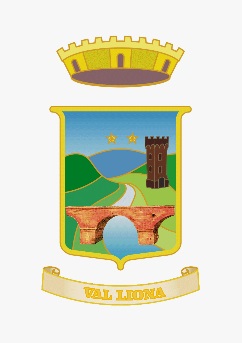 